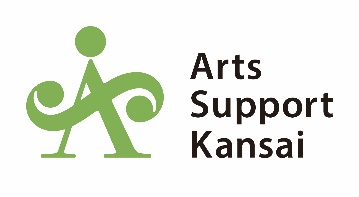 ※申請書にご記入いただいた個人情報は「公益財団法人関西・大阪21世紀協会個人情報の保護に関する基本方針」（当協会ホームページ掲載）に基づき利用させていただくとともに適正に管理します。あなたが行う芸術活動において特に重要であると考えるもの、あるいは高く評価されてきたものを記載してください。できれば画像も使って説明してください。2024年度に行う芸術活動の年間計画を記入してください。アーツサポート関西では、助成を受ける方々の様々なニーズに耳を傾けながら支援する「伴走型支援」を行います。ここに記載された年間計画をもとに、実際に行われる個別の活動についてあらためて助成対象者の方々と話し合いながら、具体的に助成の対象とする活動を決めていきます。活動の方向性や考え方を示すような内容でも結構です。　※なるべく簡潔に記載してください。詳細を補足資料として添付することもできます。（ただしA4用紙片面5枚以内）2024年度に行う芸術活動全体の支出と収入支出は2024年度の活動の主要な経費を記載してください。※ただし住居賃料、光熱水費、食費、生活雑貨購入費、交際費、芸術活動以外の交通費、不動産購入、施設の改修費用は対象外となります。収入は本助成金および予定を含め、入場料収入、物販収入、他の助成金、協賛金、他の寄付金、自己資金等を記載してください。申請分野美術・デザイン ②音楽 ③舞台芸術 ④伝統芸能2024年度希望額継続助成の希望有無申請分野美術・デザイン ②音楽 ③舞台芸術 ④伝統芸能　　　　　万円※　１希望する　２希望しない申請分野上記から一つを選んでください。　　　　　万円※　１希望する　２希望しないふりがな申請者（個人・団体）代表者（団体の場合）※個人は不要住所〒〒〒団体の場合の送付先名（選んでください）住所〒〒〒代表者名　・　申請担当者名ホームページURL申請担当者名申請担当者TEL申請担当者携帯申請担当者Email申請担当者Fax主な活動実績主な活動実績をご記入ください。実績がない団体の場合は代表者あるいは活動の中心となる方の実績を記入してください。主な活動実績をご記入ください。実績がない団体の場合は代表者あるいは活動の中心となる方の実績を記入してください。主な活動実績をご記入ください。実績がない団体の場合は代表者あるいは活動の中心となる方の実績を記入してください。主な活動実績をご記入ください。実績がない団体の場合は代表者あるいは活動の中心となる方の実績を記入してください。主な活動実績支出費目内訳支出合計支出収入費目内訳収入合計収入